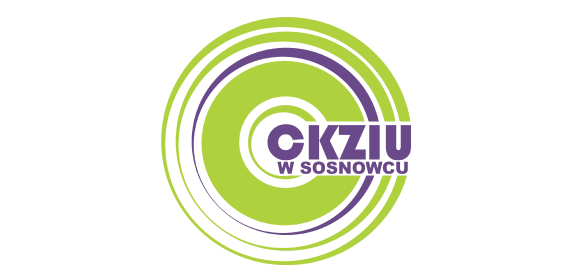 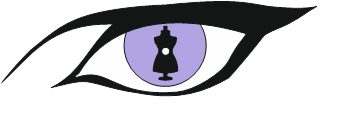 Karta zgłoszenia uczestnikówV Ogólnopolski  Konkurs „Młody mistrz fryzjerstwa”Nazwa szkoły ...................................................................................................Adres:.................................................................................................................Telefon:..............................................................................................................Liczba uczestników:...........................................................................................Imię i nazwisko ucznia:1..........................................................................................................................2.........................................................................................................................3 …………………………………………………………………………………Imię i nazwisko opiekuna, przedstawiciela szkoły:.............................................Kartę zgłoszenia wraz z oświadczeniem należy przesłać najpóźniej do dnia10 stycznia 2020r.	........................................................	/podpis dyrektora/OświadczenieWyrażam zgodę na udostępnienie i opublikowanie danych osobowych..........................................................................................................Imię i nazwisko uczniaOrganizatorom konkursu   „Młody mistrz fryzjerstwa”	........................................................	/podpis rodzica lub opiekun